МИНИСТЕРСТВО ОБРАЗОВАНИЯ И НАУКИ РОССИЙСКОЙ ФЕДЕРАЦИИДЕПАРТАМЕНТ ОБРАЗОВАНИЯ И МОЛОДЕЖНОЙ ПОЛИТИКИХАНТЫ-МАНСИЙСКОГО АВТОНОМНОГО ОКРУГА - ЮГРЫБюджетное учреждение высшего образования Ханты-Мансийского автономного округа - Югры«Сургутский государственный педагогический университет»Факультет Кафедра Формирование у обучающихся знаний по обеспечению антитеррористической безопасности посредством внеурочных мероприятийКурсовая работа (проект) Шифр / Направление подготовки Направленность программы (если есть)Исполнитель: Фамилия Имя Отчество, обучающегося, группа ______ ____________                                              (подпись)Научный руководитель: Фамилия, инициалы, ученая степень и звание/ должность________________________(подпись)Оценка 	Заведующий кафедрой: Фамилия, инициалы, ученая степень и звание ___________________                                       (подпись)Сургут 2018ВведениеВ современном мире, в том числе, и в России одним из самых опасных дестабилизирующих факторов стал терроризм - серьезный вызов безопасности мира в целом, источник угроз для общества и для каждого отдельного человека. Его жертвами становятся люди разной социальной принадлежности, национальности, вероисповедания. Особую группу риска представляет молодеж. В связи с этим формирование антитеррористического мировоззрения у школьников - важнейшая задача, решением которой озабочено наше государство, политики, деятели культуры.  Формирование антитеррористического мировоззрения связано с процессами социализации личности, в которой играют роль многие факторы: семья, школа, «ближайшее окружение» (группы сверстников), аудиовизуальный мир (телевидение, реклама, игровые технологии, современные СМИ, общение в социальных сетях).  В настоящее время мировое сообщество рассматривает терроризм как одну из опаснейших глобальных проблем современности. В Российской получили распространение различные проявления экстремизма и терроризма, которые провоцируют состояние нестабильности в обществе. Сегодня терроризм является вызовом национальной безопасности, источником рисков и угроз для общества в целом и для каждого отдельного человека. По материалам последних опросов ВЦИОМ более 60% россиян опасаются, что они и их близкие могут стать жертвами терактов. В этой связи формирование антитеррористической идеологии, антитеррористических знаний и навыков, необходимых для обеспечения личной и общественной безопасности, является важнейшей задачей, стоящей перед современным российским обществом.На современном этапе приобретает актуальность формирование и развитие антитеррористического мировоззрения и знаний обучающихся посредством информирования об угрозах и рисках безопасности каждого человека, которые несет терроризм, воспитания уважительного отношения к различным культурам и религиям, гражданственности и патриотизма. Немалую роль здесь играет выработка умения вести диалог, взаимодействовать в поликультурном межконфессиональном обществе. Таким образом, актуальность проблемы обеспечения антитеррористической безопасности при проведении массовых мероприятий во внеурочной деятельности школы обусловлена, с одной стороны, растущей динамикой опасных ситуаций в образовательных учреждениях, травматизмом и смертностью в России, а, с другой стороны, ее недостаточной разработанностью в методической литературе. Осмысление названных противоречий позволило сформулировать проблему - поиск путей и способов обеспечения безопасности при проведении массовых мероприятий, и обосновать выбор темы исследования - «Формирование у обучающихся знаний по обеспечению антитеррористической безопасности посредством внеурочных мероприятий».Цель исследования: исследовать особенности формирования у обучающихся знаний по обеспечению антитеррористической  безопасности посредством внеурочных мероприятий.Объект исследования: обеспечение антитеррористической безопасности школы. Предмет исследования: процесс формирования знаний у обучающихся по обеспечению антитеррористической безопасности во внеурочной деятельности школы. Задачи исследования:1) рассмотреть особенности обучения и воспитания в контексте формирования антитеррористического мировоззрения;2) проанализировать понятие и виды мероприятий во внеурочной деятельности школы;3) изучить общие требования к обеспечению антитеррористической безопасности при проведении внеурочных занятий в школе;4) разработать план проведения внеурочных мероприятий с целью формирования знаний по обеспечению антитеррористической безопасности в школе.- разработать план мероприятий;- разработать рекомендации по проведению мероприятий.Обширный комплекс исследовательской литературы посвящен проблеме формирования и развития антитеррористического мировоззрения. Так,  В. В. Маркин, А. Н. Чумиков, А. В. Роговая в своей статье «Практика информационной деятельности по нейтрализации распространения идеологии терроризма» [27]. считают, что «в идеологическом противостоянии терроризму важно через систему образования, культурно-просветительские учреждения, общественные и религиозные организации, средства массовой информации и коммуникации, во-первых, распространять и повышать конфликтологическую культуру общества в целом и, прежде всего, целевых, проблемных, с точки зрения угрозы распространения террористической идеологии, групп населения, во-вторых, убедительно раскрывать ограниченный, тупиковый характер насильственных действий как с одной, так и с другой стороны конфликта».Для решения поставленных задач и проверки исходных положений были использованы следующие методы исследования: теоретический анализ литературных источников, разных видов официальных документов; изучение отчетов, документов совещаний, конференций, публикаций в периодической печати; методы системно-структурного подхода, анализа, синтеза, прогностики, наблюдения, изучения результатов деятельности.Структура работы состоит из введения, двух разделов, заключения и списка используемой работы. ГЛАВА1. Теоретические основы формирования знаний учащихся по обеспечению антитеррористической безопасности посредством внеурочной деятельности школы1.1 Обучение и воспитание в контексте формирования антитеррористического мировоззренияСоциализация личности предполагает приспособление индивида к определенным социально-правовым условиям, выступающим в качестве среды его жизнедеятельности, к ролевым функциям и социальным нормам (адаптация), осознание своей принадлежности к данной общности. На этой основе происходит личностное усвоение социальных норм и ценностей, включение их во внутренний мир ребенка, в результате чего формируется система внутренних регуляторов поведения личности.  Основой при этом выступают гражданская и правовая социализация, предполагающие формирование гражданской идентичности и усвоение учащимися системы правовых знаний, ценностей и норм, а также практических навыков, способствующих его успешной позитивной интеграции в современном обществе. Эти общие цели социально-гражданского образования конкретизируются и реализуются в образовательной организации через учебный процесс, организацию внеурочной деятельности, самостоятельную деятельность учащихся по освоению соответствующего материала, развитие сотрудничества с семьей.  Потенциал содержания образования и воспитания в контексте профилактики проявлений терроризма и экстремизма.  Обучение и воспитание в контексте формирования антитеррористического мировоззрения взаимосвязаны. Обучение предполагает накопление теоретических и практических правовых, историко-культурных, социальных знаний, умений и навыков, воспитание связано с эмоционально-волевой сферой личности ребенка, развитием его духовно-нравственных позиций.  Весь образовательный процесс, включающий и учебные курсы, и внеурочные мероприятия в контексте антитеррористического воспитания должен способствовать приобретению учащимися знаний и умений по обеспечению личной и общественной безопасности, выработке устойчивого неприятия насилия, экстремизма, что, в конечном счете, выступает профилактикой экстремистских настроений. В младших классах актуализируются компетенции в области нравственноэтических основ взаимоотношений в обществе, закладываются основы правовой культуры, учащиеся знакомятся с «азбукой безопасного поведения», позитивными моделями поведения.  На ступени основного общего образования продолжается формирование уважительного отношения к праву как важнейшей социальной ценности; учащиеся осваивают ценностные и поведенческие ориентиры, у них формируется установка на правомерное поведение и безопасность в условиях социальной угрозы.  В старших классах у школьников формируется личностное отношение к социальным и политическим событиям, развиваются навыки безопасности в контексте влияния различных негативных организаций, способности к критическому осмыслению информации, ситуации[20]. Содержание учебных предметов представляет возможности для формирования основ антитеррористического мировоззрения.  Социально-гуманитарный цикл дисциплин представляет учащимся возможность через литературные произведения рассматривать вопросы ценности жизни, нравственно-этические аспекты бытия человека, русский язык - государственный язык Российской Федерации, рассматривается как средство межнационального общения, консолидации и единения народов России, как основа формирования гражданской идентичности и толерантности в поликультурном обществе. Иностранный язык через страноведческий материал позволяет постигать другие культуры, способствует формированию толерантности. Особая роль при этом принадлежит предметам историкообществоведческого цикла. Изучение истории Отечества, ее прошлого, осмысление места и роли России в мире выступает основой формирования чувства гордости и сопричастности к героическим событиям прошлого, осознания исторической ответственности за судьбу страны[17]. Понимание особенностей исторического развития, традиций и культуры наших народов способствует формированию толерантности и патриотической позиции личности.  Обществоведческие дисциплины (обществознание, право, экономика, элективные курсы по данному циклу) закладывают основы ориентации учащихся в социально-политических и экономических событиях, понимания внутренней и внешней политики государства в контексте безопасности страны.  Потенциал данных предметов в противодействии терроризму и экстремизму реализуется через акцентуацию содержательных позиций, способствующих профилактике этих явлений. И все же, для более глубоко изучения такого направления как антитеррористическая безопасность, лучше всего подходит внеурочная деятельность.Современные учебники в сфере безопасности должны обеспечивать использование обучающимися информации из открытых источников, использование современных средств работы с информацией и её презентацию, формировать метапредметные умения и навыки, необходимые для жизни.Анализ ранее используемой учебной литературы в этой области школьного образования показывает, что было накоплено немало проблем[22].Первая проблема – высокий уровень теоретизации материала в ряде изданий несоответствие языка учебника возрасту обучающихся. Второй проблемой можно считать небольшое количество реально рассматриваемых ситуаций, которые могут формировать базовые модели безопасного поведения. Третья проблема – низкий уровень наглядности и иллюстративного материала, что существенно снижает использование обучающимися зрительной памяти. Четвёртая проблема – слабая структурная организованность материала, отсутствие удобной навигации по материалам учебника. Пятая проблема – очень ограничено количество схем, которые могли бы помочь обучающимся запоминать и верные алгоритмы действий, и морфологию различных опасностей, а также принципы взаимодействия в различных ситуациях. Шестая проблема – небольшое количество практических заданий, способных сформировать наряду с базой полезных знаний реальные навыки и модели безопасного поведения.Для решения этих проблем при создании новых учебников были использованы принципиально иные подходы. Язык современных учебников в сфере безопасности существенно адаптирован к возрастным особенностям обучающихся, особенно для 5, 6 и 7 классов. В тексте предлагаются не только наиболее типичные ситуации, но и предлагаются возможные версии их развития и варианты правильных действий[22]. Одновременно, чтобы не сформировать поведенческий стереотип, в заданиях к параграфам предлагается творческое использование таких моделей поведения с учётом особенностей ситуаций. Существенно повысился уровень наглядности. Цветные фотографии и рисунки в сочетании с увеличением «свободного пространства» делают восприятие более комфортным, а образы более запоминающимися. Повторяемость элементов содержания и методического аппарата позволяет легко ориентироваться, а использование специальных значков и пиктограмм приучает обучающихся эффективно использовать символы не только для навигации в учебнике, но и в повседневной жизни.Существенно увеличено количество схем, отражающих алгоритмы безопасного поведения и природу возникновения различных опасных ситуаций. Это позволяет сформировать устойчивые зрительные образы, которые обучающиеся могут использовать в реальных жизненных ситуациях. Для большинства параграфов предлагаются практические задания, выполняя которые обучающиеся могут накапливать необходимый опыт в проигрывании как реальных, так и мысленных ситуаций, связанных с безопасностью.Поддерживая новые дидактические требования в части поддержки формирования метапредметных умений и навыков, современные учебные комплекты по безопасности используют новую методику в системе заданий. Основой концепции построения методики является организация деятельностных форм обучения, ориентированных на создание конкретных продуктов и активно использующих ИКТ на всех этапах выполнения задания -   от  сбора  данных  и  информации  до  обработки  и  создания  конечного результата. Конструкция заданий предполагает организацию разноуровневого обучения[25]. Для этого задания имеют различный уровень сложности и позволяют учителю совместно с учеником отбирать задания для индивидуальной работы, а также использовать данные возможности в системе формирующего оценивания. Кроме этого методический аппарат содержит задания для организации систематической групповой работы на уроке, что позволяет учителю организованно формировать различные коммуникативные и социальные компетенции в ходе обсуждения предметных проблем.Учитывая требования Федеральных государственных образовательных стандартов, большое внимание уделяется работе с информацией. Материалы учебников и система заданий рассчитаны на всё многообразие форм работы стекстом: найти конкретные сведения, выделить информацию, представленную в явном и неявном виде, формулировать выводы на основе фактов, имеющихся в тексте, определять связи между событиями, понимать назначение информации, выводить общий смысл, основываясь на серии аргументов, интерпретировать и обобщать информацию, описывать отношения между причинами и следствиями событий, сравнивать и противопоставлять информацию текста учебника, находить практическое применение информации текста учебника, анализировать и оценивать содержание и структуру учебного текста, оценивать полноту и ясность информации, представленной в тексте.Сами задания ориентируют обучающихся на самостоятельный поиск дополнительной информации в открытых источниках (как организованных, так и не организованных), её отбор и использование для обработки и отображения современных средств ИКТ. Задания для групповой работы на уроке предполагают деятельность в малых группах (до 5 человек), ориентированы на 10-15 работы и презентацию результатов. Эти задания строятся как на материалах параграфа, так и на дополнительных раздаточных материалах[28].Использование учебно-методических комплектов (УМК) в сфере обучения безопасности должно рассматриваться в комплексе использования целого спектра ресурсов. Это и использование ресурсных Центров по преподаванию БЖ (комплексных и специализированных (например, по ОВС или ПБ или ДоврПом) для повышения практической составляющей в системе подготовки обучающихся.Важным элементом комплекса использования различных современных УМК в области безопасности может стать стандартизация требований к кабинетам ОБЖ, регламента использования ИКТ и медиа-средств в учебном процессе преподавания ОБЖ, систематизация оценки качества теоретической подготовки по ОБЖ, для чего возможно ввести фронтальную проверку теоретической подготовки в 7 и 10 классах, для чего разработать КИМы и процедуру. Ещё одним условием для дальнейшего совершенствования учебной литературы может стать улучшение условий проведения олимпиады по ОБЖ (определение и нормативное закрепление «конвертируемости» и значимости результатов данной олимпиады в оценке достижений обучающегося и школы в целом).Важным направлением развития учебной литературы в сфере безопасности может быть освоение новых направлений и подходов. Новыми направлениями могут быть: экономическая безопасность, правовая безопасность, безопасность при обращении с гражданским оружием, защита информации, подготовка омбудсменов, ориентирование с использованием спутниковых и цифровых технологий.С точки зрения новых подходов возможно повышение практической составляющей в преподавании курса ОБЖ, связанного с отработкой и закреплением навыков безопасной деятельности и поведения (до 50% учебного времени). Для этого необходимы разработка комплекта методических рекомендаций по материально-техническому обеспечению (на уровне технического задания для симуляторов, макетов и полигонно-тренажерного оборудования), организации и проведению практических занятий в рамках курса ОБЖ. Ещё одним направлением развития учебной литературы в сфере безопасности может быть создание комплектов для поддержки системы военных сборов и допризывной подготовки в целом, стажировок на площадках военной техники или военных институтов для получения основ ВУС, смещение подготовки в область «наукоёмких» военных специальностей[19].1.2 Сущность, понятие и формы внеурочной деятельности в курсе ОБЖВ сложном и многогранном процессе повышения эффективности преподавания и обучения важную роль играет органическое единство и тесное взаимодействие между учебной и внеурочной деятельностью.  Современная теория полагает, что образование - это не прямой эффект, а социальное взаимодействие учителя и ученика.  Процесс реализуется посредством организации детской деятельности, результат действий учителя выражается в качественных сдвигах в сознании и поведении школьника.  Современная национальная концепция образования характеризуется такими элементами, как взаимодействие, сотрудничество, образовательные отношения, педагогическая ситуация, социальная ситуация развития.  По сути, воспитывать означает организовать значимую жизнь и развивать деятельность детей вместе со взрослыми, где у обоих будут свои роли, цели и взаимоотношения.  Успешная реализация вышеуказанных позиций возможна после проведения занятий.  Внеурочная деятельность являются неотъемлемой частью образовательного процесса и одной из форм организации досуга для учащихся.  Внеурочные мероприятия понимаются сегодня в основном как мероприятия, организуемые за пределами школьных часов, для удовлетворения потребностей учащихся в значительном досуге, их участии в самоуправлении и общественно полезных мероприятиях[21].  Улучшение качества образования и воспитания может умело сочетать работу в классе с внеурочными занятиями по ОБЖ.  Внеурочные мероприятия дают учащимся возможность развивать свои интересы, расширять кругозор, воспитывать культуру безопасности, формировать личность безопасного типа поведения, развивать познавательную независимость.  Цели внеурочной деятельности по ОБЖ.  1. Создание условий для развития и воспитания личности учащихся, обеспечивающих формирование основ гражданской идентичности: чувства собственности и гордости за свою родину, уважение к истории и культуре народа, воспитание нравственности,  освоение основных социальных ролей, норм и правил.  2. Создание образовательной среды, обеспечивающей активизацию социальных, интеллектуальных интересов учащихся в свободное время, развитие здоровой личности с формирующейся гражданской ответственностью и правовым самосознанием, подготовленное к жизни в новых условиях, способное  социально значимые практические действия[22].Задачи внеурочной деятельности.1) Организация социально полезной и досуговой деятельности учащихся в тесном взаимодействии с обществом.  2) Включение учащихся в различные внеурочные мероприятия.  3) Организация занятия учащихся в свободное от учебы время.  4) Развитие навыков организации и реализации сотрудничества с учителями, сверстниками, родителями в решении общих проблем. 5) Развитие позитивного отношения к основным социальным ценностям (людям, семье, отечеству, природе, миру, знаниям, работе, культуре) для формирования здорового образа жизни.  6) Организация информационной поддержки учащихся.  7) Совершенствование материально-технической базы организации досуга для учащихся[21].  Это задачи, которые решают общую ориентацию послевузовских занятий по безопасности.  Основные принципы организации внеурочных занятий по ОБЖ: - учет возрастных особенностей;  - сочетание индивидуальных и коллективных форм работы;  - связь между теорией и практикой;  - доступность и видимость;  - включение в активную жизненную позицию.  -формирование личности безопасного типа поведения-воспитывать культуру безопасности[17].Таким образом, внеурочные мероприятия по ОБЖ следует понимать как образовательные мероприятия, проводимые в формах, отличных от класса, и направлены на достижение запланированных результатов овладения образовательной программой.  Внеурочная деятельность является обязательными для образовательного учреждения, должны отражаться в образовательной программе школы, но она не включена в учебную программу, и ее количество не определяется в часах работы в классе.  Сотрудники школы должны стремиться создать такую ​​инфраструктуру полезной занятости учеников во второй половине дня, чтобы это способствовало обеспечению удовлетворения их личных потребностей.  Дети идут на классы выбора в зависимости от их интересов.  Для ученика создается специальное образовательное пространство, позволяющее им развивать свои собственные интересы, успешно проходить через социализацию на новом жизненном этапе и осваивать культурные нормы и ценности.Существуют следующие формы внеурочной деятельности:1. Кружок.2. Факультатив.3. Проектная деятельность.4. Олимпиады конкурсы, викторины.5. Дискуссии.6. Неделя ОБЖ.7. Экскурсии[21].Эти формы часто пересекаются, и поэтому трудно сделать четкие границы между ними. Более того, элементы многих форм могут использоваться для организации работы над любым из них. Например, во время вечернего урока, посвященного ОБЖ, могут быть использованы конкурсы, отчеты и т.д.  Таким образом, внеурочная деятельность более всего подходит для формирования глубоких знаний учащихся, что обеспечивает правильные действия в случае терракта и повышает уровень антитеррористической безопасности в целом.1.3 Формирование антитеррористических установок средствами учебного курса ОБЖ посредством внеурочной деятельности Особое место в структуре программы ОБЖ занимает раздел «Основы противодействия терроризму и экстремизму в РФ». Понятийная база и содержание курса «Основы безопасности жизнедеятельности» основаны на положениях Федеральных законов РФ и других нормативно-правовых актов, в том числе:Стратегия национальной безопасности РФ до 2020 г. (утверждена Указом Президента РФ от 12 мая 2009 г. № 537);Стратегия государственной антинаркотической политики РФ до 2020 г. (утверждена Указом Президента РФ от 9 июня 2010 г. № 690), а также Требованиях к результатам освоения основной образовательной программы основного общего образования, представленной в ФГОСТ общего образования второго поколения[28].Изучение вопросов противодействия терроризму и экстремизму позволяет формировать антитеррористическую гражданскую позицию обучающихся и является важным условием для достижения таких целей изучения курса ОБЖ, как:- освоение знаний о безопасном поведении человека в чрезвычайных ситуациях социального характера;- воспитание ценностного отношения к человеческой жизни и здоровью;- развитие черт личности, необходимых для безопасного поведения в чрезвычайных ситуациях;- овладение умениями оценивать ситуации, опасные для жизни и здоровья; действовать в чрезвычайных ситуациях; использовать средства индивидуальной и коллективной защиты; оказывать первую медицинскую помощь пострадавшим[26].В соответствии с обязательным минимумом содержания образовательных программ по ОБЖ, вопросы, связанные с проблемами терроризма, рассматриваются в темах:На первой ступени обучения (1-4-е классы) основные вопросы ОБЖ включены в содержание образовательного компонента «Окружающий мир».На данном этапе у младших школьников формируется понятийная база об опасностях и чрезвычайных ситуациях, вырабатываются навыки безопасного поведения дома, на улице, на водоемах, в школе, противопожарной безопасности и личной гигиены. Начинают формироваться навыки защиты от опасностей и оказания само- и взаимопомощи. На второй ступени (5-9-е классы) завершается формирование у обучающихся основных понятий безопасности жизнедеятельности. Образование на второй ступени характеризуется прежде всего тем, что изучается та же номенклатура опасностей, что и на первом этапе, но более углубленно. При освоении каждой темы происходит расширение и дальнейшее углубление уже полученных ранее знаний об опасностях в повседневной жизни, а также совершенствование умений и навыков безопасного поведения в окру жающей среде. Это достигается путем применения методов, приемов и средств обучения, которые позволяют целенаправленно переводить знания-знакомства (5-й класс) в знания-умения, знания-навыки (9-й класс)[17].Логическим продолжением программы курса ОБЖ на данной ступени во внеурочное время является подготовка к участию обучающихся соревнованиях «Школа безопасности», в работе различных кружков, секций и клубов военно-патриотической направленности, организации туристических походов и слетов, детских игр и соревнований.На третьей ступени обучения (10-11-е классы) проводится изучение материала, связанного с проблемами терроризма. На этом этапе образовательного процесса особенно важно продемонстрировать учащимся интегративность проблем безопасности жизнедеятельности человека, показать значимость их решения для будущей профессиональной деятельности, сохранения здоровья и для долголетия.Практический характер обучения на третьем этапе должен обеспечиваться широким набором практических работ по электро- и пожаробезопасности, оценке факторов радиационной и химической опасности, отработке навыков безопасного поведения согласно алгоритмам, навыков по использованию средств индивидуальной защиты (СИЗ), самоспасателей, подручных средств, первичных средств пожаротушения, оказанию доврачебной помощи и т. п.Выпускник средней (полной) общеобразовательной школы в целом должен1)  Знать (понимать):- основные понятия и признаки терроризма;- правовые основы борьбы с терроризмом;- особенности правового режима в зоне проведения контртеррористических операций;- основные угрозы террористического характера для граждан России;- демаскирующие признаки взрывных устройств и предметов;- профилактический осмотр территории и помещений по предотвращению терактов;2) Уметь:- проявлять бдительность в условиях предотвращения теракта;- предпринимать меры безопасности при обращении с анонимными материалами, содержащими угрозы террористического характера;- предпринимать меры безопасности при биологическом, химическом и ядерном терроризме;- разумно действовать:- при обнаружении взрывоопасного предмета;- при захвате в заложники;- оказавшись заложником во время проведения контртеррористической операции;- при поступлении угрозы по телефону;- при возникновении паники в толпе [34].Таким образом, в результате антитеррористического обучения выпускники школы обязаны овладеть знаниями и умениями, позволяющими им предвидеть опасные и чрезвычайные ситуации, связанные с терроризмом, и в случае их наступления правильно действовать.ГЛАВА 2. Разработка мероприятий по формированию знаний учащихся по обеспечению антитеррористической безопасности посредством внеурочной деятельности2.1 План мероприятий по формированию у обучающихся знаний по мерам антитеррористической защищенностиСамым оптимальным периодом для начала формирования знаний по обеспечению формирования знаний по обеспечению антитеррористической безопасности является дошкоьный период, как подготовка к школе. По данной причине приведем примеры методов и форм внеурочного обучения для дошкольников:1) Использование интерактивного метода позволяет вовлечь детей в диалог и обсуждение, а также сформировать умение наблюдать и сравнивать. Можно, например, организовать викторины, групповые дискуссии, просмотр видеозаписей и наглядного материала с их с разбором и обсуждением.2) Игровой метод следует применять, чтобы расширить и закрепить знания детей о безопасном поведении. Для этого лучше организовать подвижные, дидактические, сюжетно-ролевые, проблемные игры, игры-соревнования. Кроме того, можно предложить детям выполнять различные виды заданий и упражнений, участвовать в проведении викторин и конкурсов.Воспитатели должны составить планы работы, чтобы занятия проходили систематически. По итогам квартала следует контролировать, все ли дети усвоили пройденный материал, выявлять пробелы в знаниях, что оказалось непонятным. При необходимости поручить воспитателям провести занятия повторно.Таблица 1Пример плана работы по формированию у дошкольников основ поведения при террористических ситуацияхОбучение детей в школе.Обучение учащихся школы следует поручить учителям и классным руководителям в рамках внеурочной деятельности, так как данный вид обучения более углубленный и информативный. Чтобы обеспечить преемственность в вопросах обучения, можно предложить обучающим взаимодействовать при составлении планов работы. Если в них включили совместные с сотрудниками правоохранительных органов мероприятия, то следует направить документы на согласование руководителям данных ведомств. После получения отметки о согласовании – утвердить планы.Обучение детей в начальной школе.Для обучения детей начальных классов следует организовывать тематические кружки и факультативы. На данном этапе можно сформировать у детей понятийную базу об опасностях и чрезвычайных ситуациях, вырабатывать навыки безопасного поведения дома, на улице, в школе и общественном транспорте. Кроме того, дать общие рекомендации и рассказать, как действовать ребенку при захвате в заложники или при похищении(Приложение). Также научить школьников навыкам защиты от опасностей и оказанию само- и взаимопомощи. Рассмотрим подробнее пример плана работы по обучению в начальной школе в таблице 2.Таблица 2Пример плана работы по обучению учащихся 1-4 классов мерам антитеррористической защищенностиОбучение детей основных и старших классов.Ознакомление учащихся основных и старших классов с правилами поведения в террористических ситуациях в ходе внеурочной деятельности лучше проводить классному руководителю. Рассмотрим подробнее пример плана мероприятий по обучению для средних и старших классов в таблице 3.Таблица 3Пример плана мероприятий по антитеррористическому воспитаниюучащихся 5-11 классовОбучение навыкам поведения в террористических ситуациях.Обучение школьников в рамках урочной деятельности должен проводить учитель ОБЖ. Для этого ему следует включить в план внеурочных мероприятий уроки, которые помогут учащимся расширить и закрепить знания о правилах поведения при угрозе теракта, при обнаружении подозрительного пакета, при поступлении угрозы по телефону или в письменной форме.Кроме того, важно ознакомить детей с федеральным законодательством и локальными актами в сфере антитеррора, номерами телефонов службы спасения «112», территориальных отлов ФСБ, МЧС и МВД. При изучении темы «Правила поведения при угрозе террористического акта» учителю важно уделить особое внимание наглядным методам обучения. К ним относят просмотр документальных кинофильмов, плакатов и фотографий.2.2 Формирование антитеррористического мировоззренияЧтобы разъяснить подросткам сущность и общественную опасность терроризма, классным руководителям необходимо проводить циклы занятий. Например, для учащихся основной школы можно организовать факультативы и лекции на темы: «Мировое сообщество и терроризм», «Методы и способы вовлечения молодежи в террористическую деятельность и противодействие ей». В старшей школе формой обучения могут стать дискуссии по материалам событий в Беслане.Для проведения внеурочных занятий по антитеррористической тематике рекомендуется приобрести научно-популярные брошюры «Защитим свой мир» издательства «Просвещение» и брошюру «Действия населения по предупреждению террористических акций» издательского центра «Военные знания»[23].Кроме того будет положительно влиять использование информационных ресурсов и сайтов, на которых размещают актуальные информационные и аналитические материалы. Например, это могут быть Наука и образование против террора, Россия Антитеррор и Национальный антитеррористический комитет. Рекоендуется использовать памятки, которые разработал Национальный Центр Противодействия терроризму и экстремизму в образовательной среде и сети Интернет (сокращенно – НЦПТИ) [30]. Пример информационного материала для школьников представлен на рис.1 и 2[30].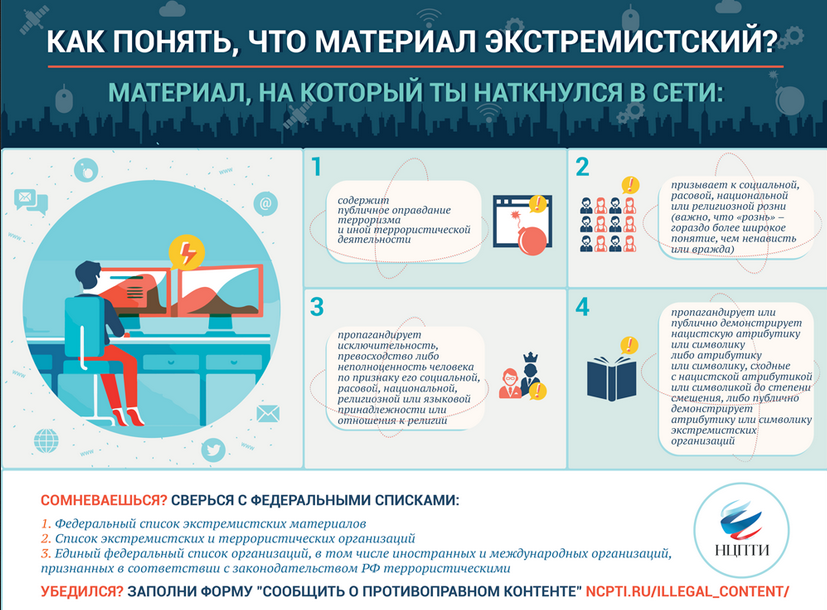 Рис. 1. Памятка НЦПТИ «Как понять что материал экстремистский»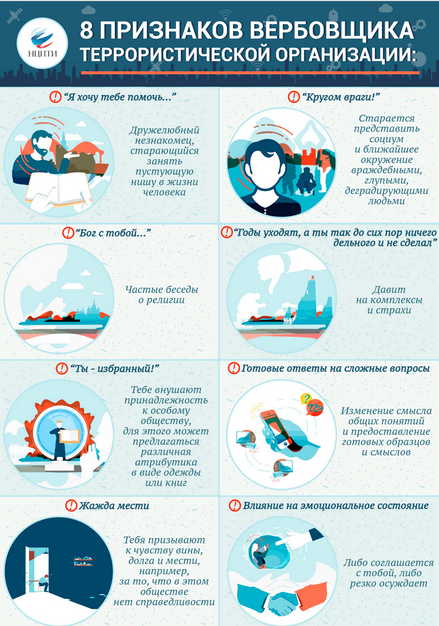 Рис.2. Памятка НЦПТИ «8 признаков вербовщика террористической организации»Проведение консультационной работы с родителями.С родителями учащихся необходимо регулярное проведение консультаций, семинаров, родительских собраний. Для проведения ознакомительных бесед об опасностях, которые подстерегают детей, важно периодически приглашать на родительские собрания и внеурочные занятия сотрудников территориальных органов полиции, МЧС и ФСБ.Также рекомендуется использовать памятки, разработанные НЦПТИ. Пример памятки представлен на рисунке 3[30].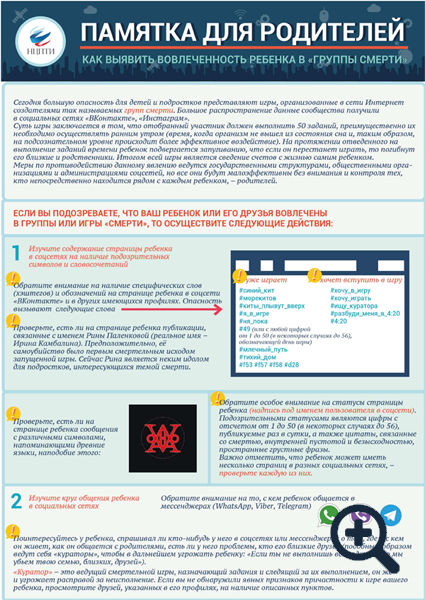 Рис.3. Пример раздаточного материала для родителей «Как выявить вовлеченность ребенка в группы смерти»Таблица 4Пример плана работы с родителями в школеРуководитель образовательной организации при подготовке к мероприятию издает приказ об утверждении плана мероприятия, список групп организованного и одиночного перемещения обучающихся, воспитанников, студентов в рамках образовательного комплекса и к местам проведения, а также утверждает инструкции для старшего сопровождающего и сопровождающего организованных групп детей по организации и проведению мероприятия, возлагает персональную ответственность за жизнь и здоровье детей, уточняет схемы оповещения руководящего состава, ответственных должностных лиц по обеспечению безопасности и организации связи с оперативными дежурными службами города. Накануне мероприятия проводится общешкольное родительское собрание по вопросам взаимодействия администрации и сотрудников государственных образовательных организаций с родителями (законными представителями) и обучающимися по повышению бдительности, личной ответственности всех участников во время проведения массовых мероприятий и выездов обучающихся на организованные экскурсии.2.3 Рекомендации по проведению мероприятийС целью обучения воспитанников и школьников способам защиты и правилам безопасного поведения в различных террористических ситуациях, следует поручить воспитателям и учителям проводить информационные и тематические мероприятия по противодействию терроризма. Для подростков рекомендуется дополнительно организовать занятия, которые помогут им противостоять идеологии терроризма и экстремизма. В целях комплексного обучения важно повышать компетентность родителей, оформить для детей информационный стенд, регулярно проводить практические учения и тренировки.Обучение детей в детском саду.Работу с дошкольниками лучше начать с объяснения основных правил поведения. Детям надо рассказать, что делать с найденными в помещении или на улице бесхозными пакетами и игрушками. Объяснить, что нельзя дергать за найденные на улице проволоку или шнуры, а к просьбам покинуть здание нужно относиться серьёзно и обязательно выполнять их.Чтобы подать информацию для детей доступно и не напугать их, рекомендуется объяснить воспитателям важность использования игровых и интерактивных методов обучения. А также, чтобы в работе воспитатели учитывали возраст и особенности детей. При необходимости привлечь к занятиям психологов и сотрудников территориальных органов безопасности.Для более эффективной организации обучения желательно использовать интерактивную карту антитеррористической деятельности. Она позволит отследить, какие мероприятия в сфере антитеррора проходят в регионе, а также узнать, как обучают детей в других образовательных учреждениях.Обучение детей в начальной школе.Рекомендуется применение не только словесных методов обучения - лекция и беседа, но и активные методы обучения – диспут, круглый стол, проблемный метод. Теоретические мероприятия желательно совмещать с практическими учениями. Это могут быть и тренировки по эвакуации при угрозе теракта. Чтобы проверить знания учащихся, оптимальным  решением будет организация конкурсов, викторин и КВНов.Обучение детей средних и старших классов.В этот период основная задача классного руководителя дополнительно сформировать у подростков неприятие идеологии терроризма и разъяснить ответственность за заведомо ложное сообщение об акте терроризма.Проведение консультационной работы с родителями.Важным элементом формирования знаний у учащихся является обучение и их родителей. С этой целью рекомендуется подготовить в качестве раздаточного материала памятки и советы о том, как проводить беседы с детьми. Для наглядности подачи материала рекомендуется оформить стенд с полезной информацией в родительском уголке.Формирование антитеррористического мировоззрения.С целью формирования антитеррористичекского мировозрения рекомендуется организовать мероприятия, направленные на формирование межнационального согласия. Например, через организацию фестивалей, конкурсов, викторин, развития дискуссионных площадок. Предложить подросткам поучаствовать в производстве наглядной агитации и видеопродукции антитеррористического содержания. К дню солидарности в борьбе с терроризмом организовать флешмобы, вахты памяти и тематические уроки.Чтобы вовремя выявлять радикальные настроения учащихся, учителям рекомендуется проводить анкетирование подростков об их отношении к терроризму. Также учителя должны регулировать деятельность молодежных группировок и национальных сообществ, которые есть в школе.ЗаключениеПо итогам исследовательской работы можно прийти к выводу, что обучение антитеррористисчекой безопасности учащихся и сотрудников – это основная задача администрации школы. Особенно сейчас, когда этот вопрос встаёт особенно остро. Теперь, в период активности террористических организаций, экстремистских действий и, конечно же, в период участившихся случаев бандитизма, хулиганства и неадекватных поступков как среди детей, так и среди взрослых, мы должны особенно серьёзно относиться к обеспечению безопасности образовательного учреждения.Особенно большое внимание важно уделять антитеррористической безопасности во время подготовки и проведения внеурочных мероприятий, на которых формирование знаний проходит более детально и основательно. Организация внеурочной деятельности реализуется классным руководителем. Для этого рекомендуется планировать как отдельные, так комплексные мероприятия. Это могут быть книжные выставки, инструктажи, круглые столы, беседы, показы презентаций.Отдельные вопросы практической подготовки учащихся отрабатываются во время проведения различных внеурочных мероприятий по ОБЖ: конкурсов, викторин, тематических кружков, экскурсий в территориальные отделы полиции, МЧС и ФСБ.Учителям рекомендуется подготоваить список игровых и неигровых фильмов антитеррористической направленности, который рекомендует использовать в воспитательной деятельности Минобрнауки в письме от 31.03.2016 № 09-641[24].В систему планирования работы по формированию знаний у учащихся для обеспечения антитеррористической безопасности необходимо включать и систематическую индивидуальную работу социального педагога, педагога-психолога и классных руководителей.Учитывая важность и актуальность проведения обучающих мероприятий в образовательной организации по обеспечению антитеррористической безопасности, образовательная организация в современных условиях обязана планомерно организовать данную работу с обучающимися, их родителями, с педагогическими работниками.Планированию работы помогает обязательный анализ уровня знаний обучающихся, полученных во время проведения внеурочных мероприятий обучающихся, а также полученных во время образовательного процесса и на территории образовательной организации.По итогам исследования, выполнены следующие задачи:1) рассмотрены особенности обучения и воспитания в контексте формирования антитеррористического мировоззрения;2) проанализированы понятие и виды мероприятий во внеурочной деятельности школы;3) изучены общие требования к обеспечению антитеррористической безопасности при проведении внеурочных занятий в школе;4) разработан план проведения внеурочных мероприятий с целью формирования знаний по обеспечению антитеррористической безопасности в школе и рекомендации по проведению мероприятий.Таким образом, цель исследования - изучить особенности формирования у обучающихся знаний по обеспечению антитеррористической  безопасности посредством внеурочных мероприятий, выполнена.Список используемой литературыКонституция Российской Федерации. Принята всенародным голосованием 12 декабря 1993 г. (с изм. на 21 июля2014 г.) // Собрание законодательства РФ. – 2014. – № 31. – Ст. 4398.Гражданский кодекс Российской Федерации. Ч. 1 : федер. закон от 30 ноября 1994 г. № 51-ФЗ (с изм. на 01.09.2016) // Собрание законодательства РФ. – 1994. – № 32. – Ст. 3301.Налоговый Кодекс Российской Федерации: федер. законот 31.07.98 № 146-ФЗ (с изм. на 01.09.2016) // Собрание законодательства РФ – 1998. -№31 - Ст. 3824.О заـщите наـселения и территорий от ЧС природного и техногенного хаـраـктера: федер. закон от 08.08.2001г № 129-ФЗ (с изм. на01.09.2016) // Собрание законодательства РФ – 2001.-№33 (часть I), - Ст. 3431.Положение о внеурочной деятельности на 2017-2018 годы: положение от 23.11.2016 № 15 // Российская газета. – 2017. – 27 ноября.Брусов, П.Н. Обеспечение антитеррористической безопасности. Безопасность жизнедеятельности: Учебное пособие / П.Н. Брусов, Т.В. Филатова. - М.: КноРус, 2016. - 232 c.Виноградова, М.В. Внеурочная деятельность: Учебное пособие / М.В. Виноградова. - М.: Дашков и К, 2013. - 280 c.Владимиров, В.В. Терроризм / В.В.Владимиров, Г.Н.Давидянц, О.С.Расторгуев, В.Л.Шафран. – М.: Безопасность жизнедеятельности -С,2016. – 240 с.Данилин, В.И. Основы методики трудового обучения. Методы и модели: Учебник / В.И. Данилин. - М.: Дело АНХ, 2015. - 616 c.Дубровин, И.А. Внеурочная деятельность: Учебник для бакалавров / И.А. Дубровин. - М.: Дашков и К, 2016. - 432 c. Дугельный, А.П. Педагогика: учебн. пособие / А.П.Дугельный, В.Ф.Комаров. - М.: Дело, 2016 – 428 с. Егоров, Ю.Н. Основы безопаــــсности жизнедеятельности: програــــммы общеобраــــзоваــــтельных учреждений.: учебн. пособие/ Ю.Н. Егоров, С.А. Варакута- М.: ИНФРА-М, 2012. - 176 с..Ивашенцева, Т.А. Безопасность жизнедеятельности: учебник / Т. А. Ивашенцева. – Москва: КноРус, 2016. – 284 с.Ильин, А.И. Антитеррористическая безопасность. /А.И. Ильин - М.: ООО «Новое знание», 2014. - 312 с. Ковалев, В.В. Стимулироваــــние и оценка творческой деятельности учаــــщихся: теория и практика: учебник. /В.В. Ковалев –М.: Проспект, 2016 – 1024 с. Кузнецов, В.С. Раـзвитие умений и наـвыков безопаـсного поведения в городской среде при изучении курса основ безопаـсности жизнедеятельности.: учебное пособие / В.С. Кузнецов – Минск: Высшая школа, 2008 – 136с.Кузнецов, Е.П. Взаــــимоконтроль учаــــщихся на уроке: учеб. пособие / Е.П.Кузнецов, А.М.Дыбов. – СПб.: СПбГИЭУ, 2011. – 494 с.Масалова, О.Ю. Основы методики трудового обучения. Безопасность жизнедеятельности (для бакалавров): учебник / О.Ю. Масалова. - М.: КноРус, 2013. - 232 c.Оболенкина Н.В.Оценка каــــчества обучения: обраــــзоваــــтельнаــــя облаــــсть «Технология». – Таــــмбов: ТОИПКРО, 2017. – 43 с.Паــــдаــــлко Н.В., Федорова В.Н., Шаــــпошников Н.И. Основы безопаــــсности жизнедеятельности: програــــммы общеобраــــзоваــــтельных учреждений. Под общ.ред. Н.В.Паــــдаــــлко и В.Н.Федоровой. Пособие для учителя. Изд. 3-е, перераــــб. –  М.: Просвещение, 2016. – 351с.Подлаــــсый И.П. Педаــــгогикаــــ: Учебник для вузов. – М: Высшее обраــــзоваــــние, 2014. –  540c.Киселева Э. М., Михаـйленко Д. Аـ. Готовность учаـщихся стаـрших клаـссов к безопаـсности в городской среде // Молодой ученый. — 2016. — №6.1. - С. 61-65. Стаــــрикова Е.В., Корчаــــгина Г.Аــــ. Обучение наــــселения приемаــــм окаــــзаــــния медицинской помощи.. – М.: Просвещение, 2014. – 53с. Тхоржевский, Д.Аــــ.Заــــнятия по техническому труду: пособие для учителей труда 6 клаــــсс. / Д.Аــــ. Тхоржевский –  М.: Просвещение, 2015. –155с. Шаــــтаــــлов В.Ф. Основные принципы создаــــния системы первой помощи в Российской Федераــــции. – Донецк: Стаــــлкер,2016. – 400с.Антонычев, С. В. Энергосервис: проблемы и позитивные примеры./ С. В.Антонычев // Безопасность жизнедеятельности. - 2016 - №7 - С. 30-36. Кожуховский, И. C. Обеспечение безопасности в России в XXI веке. / И. C. Кожуховский // Безопасность. - 2018. - №6 - С. 4-8.Злобин, А.А. Планирование антитеррористической работы и ее реализация. / А.А. Злобин, В.Н. Курятов, Г.А. Романов // Террор. - 2016 -  № 4. - С.76-81.Прохоров, Е.Е. Опыт проведения мероприятий по обеспечению антитеррористической безопасности в образовательных учреждениях /Е.Е.Прохоров // ЖКХ: журнал руководителя. – 2017. - № 10 – С. 6-8.. Сапронов, А.А. Способы и средства борьбы с терроризмом. / А.А. Сапронов // Безопасность. - 2017. - № 2. - С. 51-55.Официальный сайт национального центра противодействия терроризму и экстремизму в образовательной среде и сети Интернет: от 10.04.2018. [режим доступа]: НЦПТИ.рфПриложениеЕСЛИ ТЫ ОКАЗАЛСЯ В ЗАЛОЖНИКАХЕсли ты оказался в заложниках, знай - ты не один. Помни: опытные люди уже спешат к тебе на помощь. Не пытайся убежать, вырваться самостоятельно - террористы могут отреагировать агрессивно. Постарайся успокоиться и жди освобождения.1) Настройся на долгое ожидание. Специалистам требуется время, чтобы освободить тебя. Они не теряют ни минуты, но должны всё предусмотреть. 2) Постарайся мысленно отвлечься от происходящего: вспоминай содержание книг, художественных фильмов, мультфильмов, решай в уме задачи. Если веришь в Бога, молись.3) Старайся не раздражать террористов: не кричи, не плачь, не возмущайся. Не требуй также немедленного освобождения - это невозможно.4) Не вступай в споры с террористами, выполняй все их требования. Помни: это вынужденная мера, ты спасаешь себя и окружающих.5) Помни, что, возможно, тебе придётся долгое время провести без воды и пищи - экономь свои силы.6) Если в помещении душно, постарайся меньше двигаться, чтобы экономнее расходовать кислород.7) Если воздуха достаточно, а по зданию передвигаться запрещают, делай нехитрые физические упражнения - напрягай и расслабляй мышцы рук, ног, спины. Не делай резких движений.8) Помни: если заложник проводит много времени с террористами, ему может показаться, что они вместе, а весь мир - против них. Это очень опасная ошибка! Знай: в любой ситуации террорист - это преступник, а заложник - его жертва! У них не может быть общих целей! ГруппаФормы работыТемаПервый кварталПервый кварталПервый кварталОбщесадовское мероприятие: беседа с сотрудником ОВД на тему: «Моя полиция меня бережет»Общесадовское мероприятие: беседа с сотрудником ОВД на тему: «Моя полиция меня бережет»Общесадовское мероприятие: беседа с сотрудником ОВД на тему: «Моя полиция меня бережет»МладшаяПросмотр обучающих мультфильмов, видеороликовЧто такое терроризмСредняяТематический вечер вопросов и ответов, разбор опасных ситуацийЧто может быть, если…СтаршаяДеловая играКто может представлять опасность для тебя и другихВторой кварталВторой кварталВторой кварталОбщесадовское мероприятие: тренировка по эвакуации на тему: «Действия при обнаружении подозрительного предмета»Общесадовское мероприятие: тренировка по эвакуации на тему: «Действия при обнаружении подозрительного предмета»Общесадовское мероприятие: тренировка по эвакуации на тему: «Действия при обнаружении подозрительного предмета»МладшаяМузыкально-игровой досугПравила безопасного поведения в детском саду и на улицеСредняяВикторинаПроверь себяСтаршаяБеседаЕсли ты обнаружил подозрительный предметТретий кварталТретий кварталТретий кварталОбщесадовское мероприятие: акция «Памяти детям – жертвам терроризма», запуск белых шаров в небоОбщесадовское мероприятие: акция «Памяти детям – жертвам терроризма», запуск белых шаров в небоОбщесадовское мероприятие: акция «Памяти детям – жертвам терроризма», запуск белых шаров в небоМладшаяИгра-сказкаАзбука безопасностиСредняяИмитационная играОпасности вокруг насСтаршаяПросмотр наглядного материала – плакатов и иллюстрацийЧто делать, если произошел взвывЧетвертый кварталЧетвертый кварталЧетвертый кварталОбщесадовское мероприятие: неделя безопасности «Скажи террору нет!»Общесадовское мероприятие: неделя безопасности «Скажи террору нет!»Общесадовское мероприятие: неделя безопасности «Скажи террору нет!»МладшаяКонкурс рисунковОсторожно – опасность!СредняяСочинение историйЧто значит жить мирноСтаршаяМультимедийное занятиеАнтитеррор – безопасность для детей№ п/пФормы работыТемаСрок проведения1Беседы– как я должен поступать;– как вызвать полицию;– правила поведения в городском транспорте1 четверть2Игровые занятия– как вести себя в местах массового скопления людей при угрозе теракта;– как вести себя, если ты попал в заложники2 четверть3Викторинатвое поведение в экстремальных ситуациях3 четверть4Инструктажмеры антитеррористической защиты в период каникул4 четверть№ п/пТемы и формы уроков по курсу ОБЖТемы и формы воспитательных мероприятий1Лекция «Терроризм-глобальная проблема современности»Тестовое задание «Как не стать жертвой преступления»2Семинар «Виды террористических актов»Классные часы на темы: «Что такое терроризм», «Психологический портрет террориста и его жертвы», «Гнев, агрессивность и их последствия», «Правила поведения в толпе»3Учения «Правила поведения в ситуациях с захватом заложников»Игра-тренинг «Профилактика агрессивного поведения у подростков»4Практическое занятие «Правила поведения при взрыве»Игра – путешествие «Права детей»5Дебаты «Защита от терроризма - функция государства или гражданский долг?Практикум «Средства индивидуальной защиты»6Игра «Четкое исполнение команд - залог безопасности»Практикум «Само – и взаимопомощь»7Общешкольный урок «Уголовная ответственность за действия террористического характера»Беседы по темам «Ваши действия, если вы оказались заложниками», «Психологические особенности поведения в экстремальных ситуациях», «Терроризм как социальное явления и способы борьбы с ним»8Лекция «Организация эвакомероприятий при угрозе террористического акта»Моделирование ситуации «Захват террористами учреждения и действия обучающихся»9Игра «Невербальные средства общения»Практикум «Транспортировка пострадавших на подручных средствах№ п/пФорма работыВремя проведенияОтветственный1Беседы с родителями о пропускном и внутриобъектовом режиме школы1 раз в годДиректор школы, классные руководители 2Родительские собрания на темы:– «Действия при прямой угрозе семьи»;– «Безопасность ребенка вне дома»;– «Ваше поведение во время техногенных аварий»2 раза в годКлассные руководители3Обновление информационных стендовежемесячноКлассные руководители